MayhubEspace convivialité de Waterloo135, rue de la Station1410 WaterlooLes ateliers tricot & crochet solidaires… Des pelotes solidaires !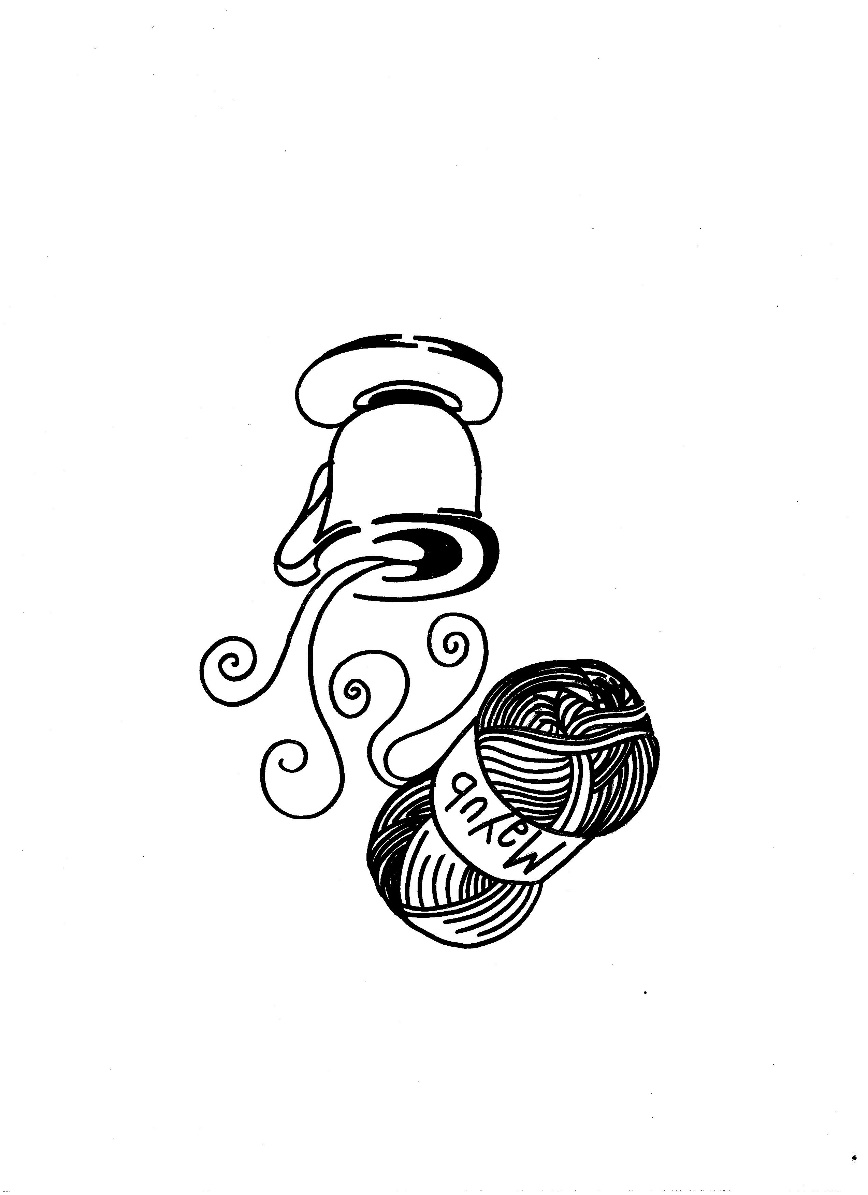 Vendredi de 17 à 19 heures…Cours de tricot & crochet avec Made by Bibi à la table de Mayhub !Apprendre et parler ensemble en créant des mitaines pour nous réchauffer l’âme et le corps !Les ateliers tricot & crochet des pelotes solidaires.La table conviviale de Mayhub.